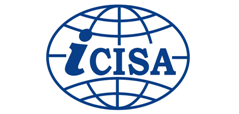 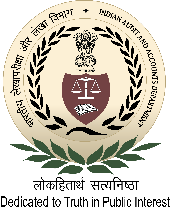 International Centre for Information Systems & Audit (iCISA)Plot No.A-52, Sector-62, Noida-201307 (UP)Draft Course Schedule for the officers of IP&TAFSOnline NTP on “Computer Assisted Audit Techniques”(04 – 08 January, 2021)DateTopicTopicTimeFacultyDate 04-Jan-2021 (Monday)Date 04-Jan-2021 (Monday)Date 04-Jan-2021 (Monday)Date 04-Jan-2021 (Monday)Date 04-Jan-2021 (Monday)Session 1 (Day 1)Introduction of participants&Overview of the course Introduction of participants&Overview of the course 10:00 to 10:15Mr. K.R Sriram,CTO & DG, iCISASession 1 (Day 1)Introduction to ERP: Overview of ERP Database Concepts Introduction to ERP: Overview of ERP Database Concepts 10.15 to 11:30Ms. Shanthi M, Sr.AOMAB, BengaluruBreakBreakBreak11:30 to 11:45Session 2 (Day 1)Introduction to SAP Organizational Structure, Various modules in SAPIntroduction to SAP Organizational Structure, Various modules in SAP11:45 to 13:00Ms. Shanthi M, Sr.AOMAB, BengaluruLunch Break Lunch Break Lunch Break 13:00 to 14:00Session 3 (Day 1)Experience sharing of Auditing in SAP Environment Experience sharing of Auditing in SAP Environment 14:00 to 15:15Ms. Shanthi M, Sr.AOMAB, BengaluruDate 05-Jan-2021 (Tuesday)Date 05-Jan-2021 (Tuesday)Date 05-Jan-2021 (Tuesday)Date 05-Jan-2021 (Tuesday)Date 05-Jan-2021 (Tuesday)Session 1 (Day 2)Introduction to Excel: Creating and Managing Worksheets, Managing and Sharing Workbooks: Managing Multiple Workbooks, Preparing A Workbook For Review and Managing Workbook Changes. Applying Customs Formats and Layouts: Applying Custom Data Formats, Applying Advanced Conditional Formatting and Filtering, Applying Custom Styles and Templates. Creating Advanced Formulas: Applying Functions in Formulas: Look Up Data with Function, Applying Advanced Date and Time Functions and Creating ScenariosIntroduction to Excel: Creating and Managing Worksheets, Managing and Sharing Workbooks: Managing Multiple Workbooks, Preparing A Workbook For Review and Managing Workbook Changes. Applying Customs Formats and Layouts: Applying Custom Data Formats, Applying Advanced Conditional Formatting and Filtering, Applying Custom Styles and Templates. Creating Advanced Formulas: Applying Functions in Formulas: Look Up Data with Function, Applying Advanced Date and Time Functions and Creating Scenarios10.15 to 11:30Mr. Anurag KrishnaAAO, iCISABreakBreak11:30 to 11:45Session 2 (Day 2)Introduction to Excel contd.Formatting Cell and Ranges and Ordering and Grouping. Cells and Ranges, Tables: Creating and Modifying Table. Formulas: Applying Cell Ranges and Reference in Formulas. Charts and Objects Creating and Managing Pivot Tables and Creating and Managing Pivot Charts. Introduction to Excel contd.Formatting Cell and Ranges and Ordering and Grouping. Cells and Ranges, Tables: Creating and Modifying Table. Formulas: Applying Cell Ranges and Reference in Formulas. Charts and Objects Creating and Managing Pivot Tables and Creating and Managing Pivot Charts. 11:45 to 13:00Mr. Anurag KrishnaAAO, iCISALunch BreakLunch BreakLunch Break13:00 to 14:00Session 3 (Day 2)Case Study :  Auditing by using MS ExcelCase Study :  Auditing by using MS Excel14:00 to 15:15Mr. Anurag KrishnaAAO, iCISADate 06-Jan-2021 (Wednesday)Date 06-Jan-2021 (Wednesday)Date 06-Jan-2021 (Wednesday)Date 06-Jan-2021 (Wednesday)Date 06-Jan-2021 (Wednesday)Session 1 (Day 3)KNIME: A Broad Overview; Build a basic workflowKNIME: A Broad Overview; Build a basic workflow10:15 to 11:30Mr. Deepak ViswanathanSr. Audit Officer, RTI, ChennaiBreakBreak11:30 to 11:45Session 2 (Day 3)Data downloading, sorting errors; Property tax data  Data downloading, sorting errors; Property tax data  11:45 to 13:00Mr. Deepak ViswanathanSr. Audit Officer, RTI, ChennaiLunch Break Lunch Break 13:00 to 14:00Session 3 (Day 3)Data type conversion (Data preparation)Data type conversion (Data preparation)14:00 to 15:15Mr. Deepak ViswanathanSr. Audit Officer, RTI, ChennaiDate 07-Jan-2021 (Thursday)Date 07-Jan-2021 (Thursday)Date 07-Jan-2021 (Thursday)Date 07-Jan-2021 (Thursday)Date 07-Jan-2021 (Thursday)Session 1 (Day 4)Introduction to Data Analytics: Basic concepts; Data, Types of data : string, numeric, date; Types of Analytics Introduction to Data Analytics: Basic concepts; Data, Types of data : string, numeric, date; Types of Analytics 10:15 to 11:30Mr. Gaurav Rai, Dy. Director, O/o the C&AG of India, New DelhiBreak11:30 to 11:45Session 2 (Day 4)Statistical Approaches in AnalyticsStatistical Approaches in Analytics11:45 to 13:00Mr. Gaurav Rai, Dy. Director, O/o the C&AG of India, New DelhiMs. Niti Sethi, Consultant, CDMA, CAG Hqrs.Lunch BreakLunch Break13:00 to 14:00Session 3 (Day 4)Case Study: Data import, ManipulatingCase Study: Data import, Manipulating14.00 to 15:15Mr. Gaurav Rai, Dy. Director, O/o the C&AG of India, New DelhiMs. Niti Sethi, Consultant, CDMA, CAG Hqrs.Date 08-Jan-2021 (Friday)Date 08-Jan-2021 (Friday)Date 08-Jan-2021 (Friday)Date 08-Jan-2021 (Friday)Date 08-Jan-2021 (Friday)Session 1 (Day 5)Overview of Tableau, Understanding Tableau & connecting to data  Overview of Tableau, Understanding Tableau & connecting to data  10:15 to 11:30Mr. Gaurav Rai, Dy. Director, O/o the C&AG of India, New DelhiMs. Niti Sethi, Consultant, CDMA, CAG Hqrs.BreakBreak11:30 to 11:45Session 2 (Day 5)Simplifying and sorting data, organizing data, measures and dimensions, filters, simple graphs and charts, hierarchies, slicing data by dateSimplifying and sorting data, organizing data, measures and dimensions, filters, simple graphs and charts, hierarchies, slicing data by date11:45 to 13:00Mr. Gaurav Rai, Dy. Director, O/o the C&AG of India, New DelhiMs. Niti Sethi, Consultant, CDMA, CAG Hqrs.Lunch BreakLunch Break13:00 to 14:00ValedictionValediction